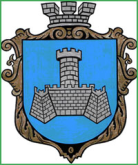 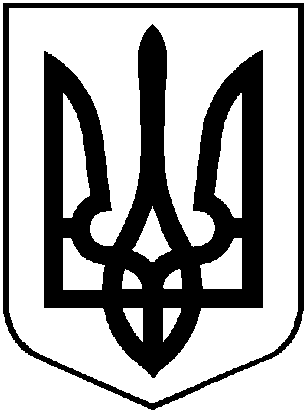 УКРАЇНАХМІЛЬНИЦЬКА МІСЬКА РАДАВІННИЦЬКОЇ ОБЛАСТІВиконавчий комітетР І Ш Е Н Н Явід  28 лютого 2018 року                                                        №78Про передачу нерухомого майназ балансу ЗОШ І-ІІІ ст. №4  на балансЦентру дитячої та юнацької творчостіРозглянувши звернення управління освіти міської ради від 10.01.2018р. №01-15/41 щодо передачі комунального нерухомого майна з балансу ЗОШ І-ІІІ ступенів №4, що знаходиться за адресою: вул. Кутузова,3, м. Хмільник, на баланс Центру дитячої та юнацької творчості, відповідно до Положення про порядок списання та передачі майна, що належить до комунальної власності територіальної громади м. Хмільника, затвердженого рішенням 15 сесії міської ради 6 скликання від 27.10.2011 року №320,  керуючись ст.29 Закону України «Про місцеве самоврядування в Україні»,  виконком Хмільницької міської радиВ И Р І Ш И В :           1. Погодити управлінню освіти міської ради безоплатну передачу з  балансу ЗОШ І-ІІІ ступенів №4  на баланс Центру дитячої та юнацької творчості наступне комунальне майно: будівлю старої школи по вул. Кутузова,3,  первісна балансова вартість якої складає 281565,00 грн. (двісті вісімдесят одна тисяча п’ятсот шістдесят п’ять гривень), знос – 281565,00 грн.,  рік введення в експлуатацію – 1959, інвентарний номер – 10310002.          2. Передачу комунального майна, зазначеного у п.1 цього рішення,  здійснити відповідно до вимог чинного законодавства та оформити відповідним актом приймання-передачі.           3. Управлінню освіти міської ради (Коведа Г.І.)  відобразити операції з приймання-передачі майна, зазначеного в п.1 цього рішення, у бухгалтерському обліку.4. Контроль за виконанням цього рішення покласти на заступників міського голови з питань діяльності виконавчих органів міської ради Загіку В.М. та Сташка А.В. Міський голова                                                            С.Б. Редчик